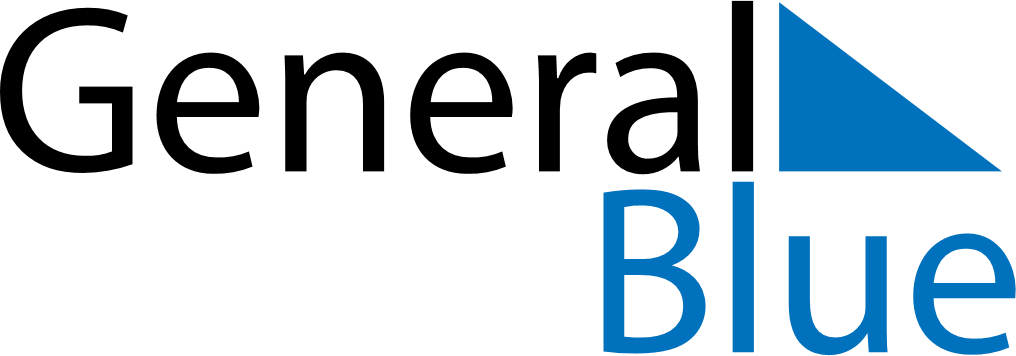 October 2027October 2027October 2027PortugalPortugalSUNMONTUEWEDTHUFRISAT123456789Implantação da República10111213141516171819202122232425262728293031